方式活動名稱活動日期、時間封路示意圖備註道路管制Fresh Night105年9月4日(日)18:30-22:00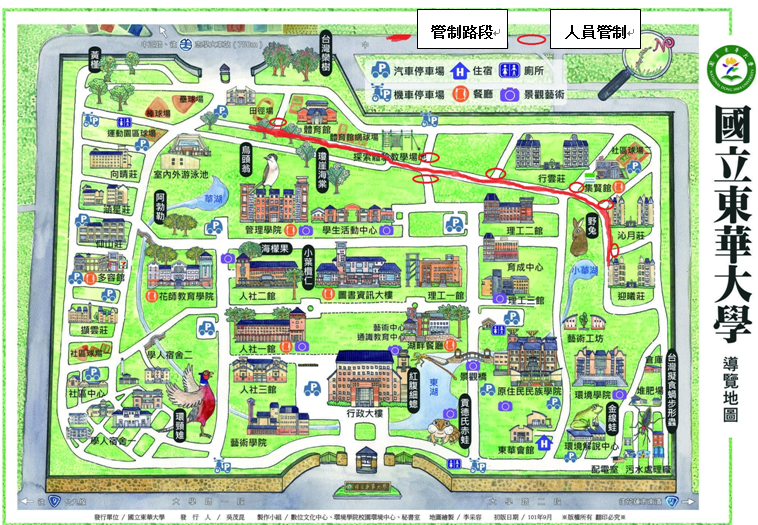 附件一道路管制始業式105年9月5日(一)08:00-13:00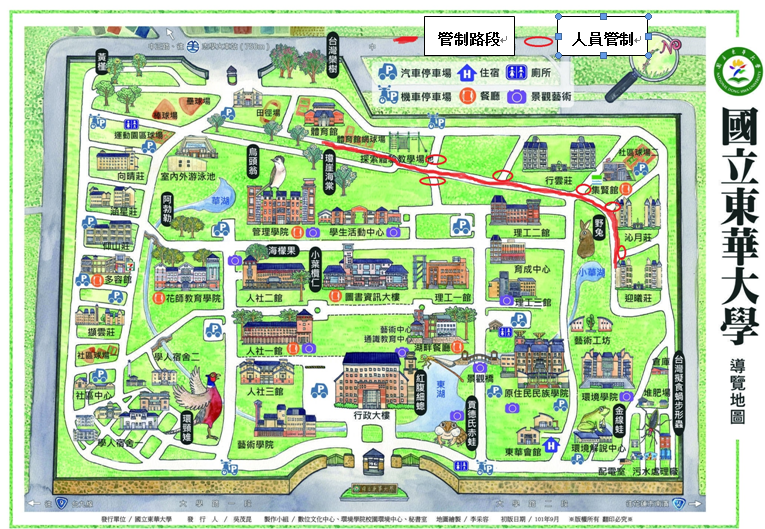 附件二封路管制社團博覽會暨舞動東華管制範圍內「腳踏車停車格」封閉作業105年8月31日中午12:00至9月5日晚上22:00人社一館與人社二館、人社二館與花師教育學院之間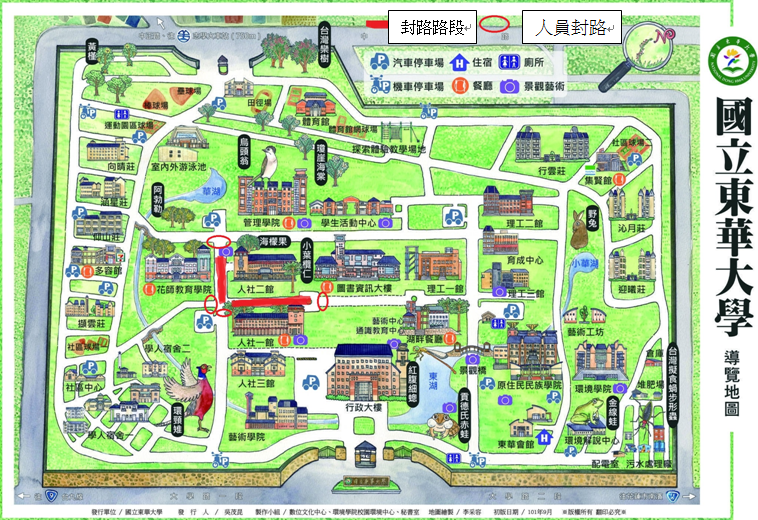 附件三封路管制社團博覽會暨舞動東華管制範圍內「汽車車位」封閉作業時間：105年9月2日早上09:00至9月5日晚上22:00人社一館與人社二館、人社二館與花師教育學院之間附件三封路管制社團博覽會暨舞動東華管制範圍內「道路」封閉作業時間：105年9月2日晚上18:00至9月5日晚上22:00人社一館與人社二館、人社二館與花師教育學院活動路段附件四